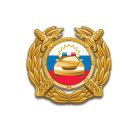 ГОСАВТОИНСПЕКЦИЯУВАЖЕНИЕ ПРОФЕССИОНАЛИЗМ БЕЗОПАСНОСТЬРостовская областьГИБДД в регионах 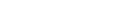 Паспорт дорожной безопасностиОдной из эффективных форм работы по формированию у детей модели безопасного поведения на дороге является внедрение Паспортов дорожной безопасности образовательных организаций.Паспорт отображает информацию об образовательной организации с точки зрения обеспечения безопасности детей на этапах их движения по маршруту «дом-школа-дом», а также к местам проведения учебных занятий и дополнительных мероприятий, и содержит различные план-схемы безопасных маршрутов движения.Использовать Паспорт могут педагоги и сотрудники Госавтоинспекции при подготовке мероприятий по предупреждению детского дорожно-транспортного травматизма, в работе с детьми по разъяснению безопасных маршрутов движения и поведения детей на улицах и дорогах, формированию индивидуальных маршрутов движения детей.С помощью Паспортов также можно привлечь к профилактике детского дорожно-транспортного травматизма родителей и представителей общественности, которые имеют возможность, осуществлять общественный контроль за организацией дорожного движения у каждой образовательной организации.